Letter of Intent For Scholarship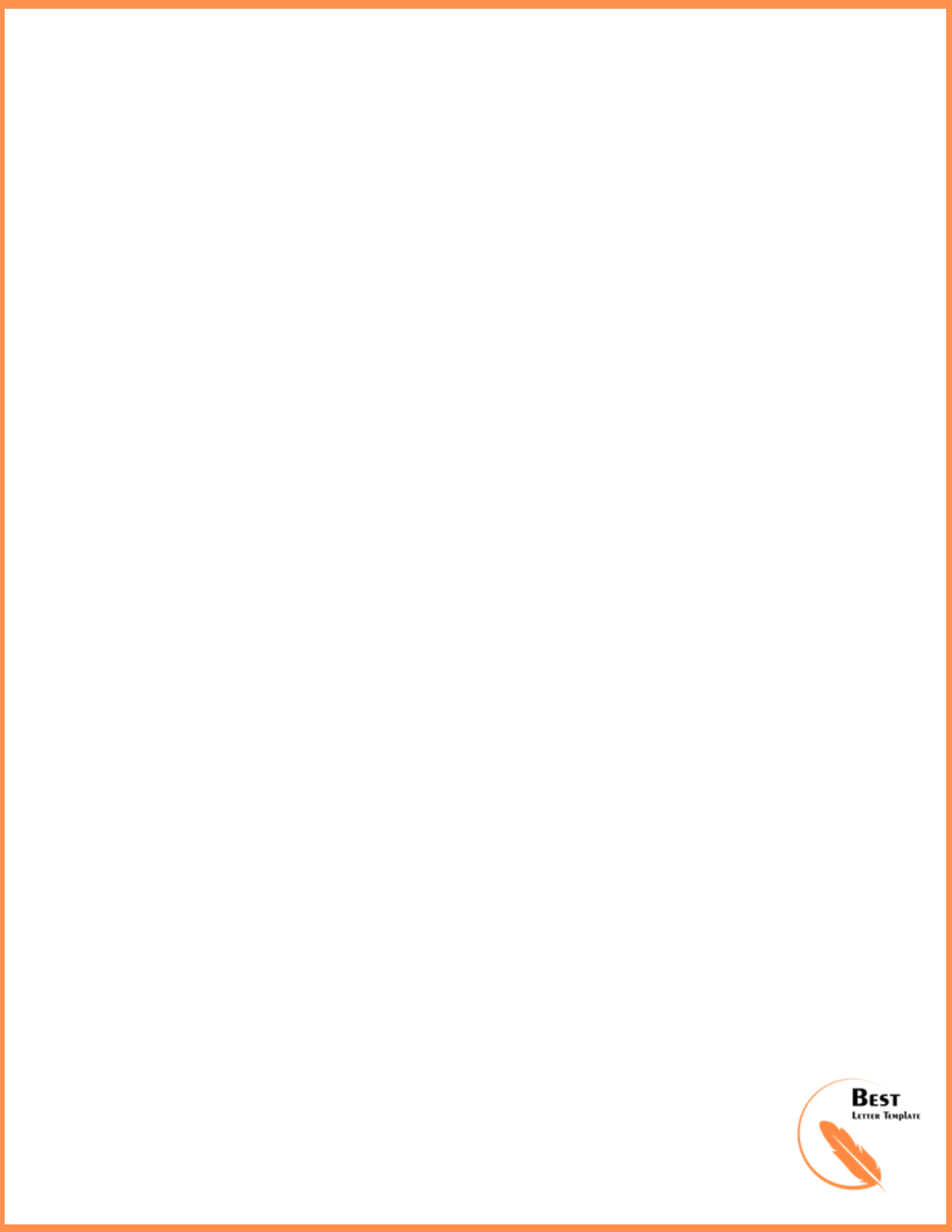 Steve Jose12 Road, California08179817871212@abc.comDate: 25th August 2020IK UniversityCaliforniaSubject: Letter of intent for scholarship for MBARespected Sir,I, Steve Martin am writing this letter to apply for the full scholarship in your university for the course of MBA batch starting in October. I was selected to join the course at your university and writing this letter to show my interest in applying for the scholarship for this course.I have been a brilliant student throughout my academic life. I have always been the topper of my class and also participated in various extra-curricular activities such as singing, basketball and cricket. I have completed the bachelors of business administration from ABC University with distinction. I always wanted to do masters in business administration and grow in that field and with the help of this scholarship, I will be able to finish my MBA and fulfill my dream.I request you to consider my application for the full scholarship and I promise that I will perform well in my course and would not make you regret your decision. I have enclosed my scholarship essay on ‘Human impact on the environment’.I look forward to get a positive response soon.Sincerely,Steve Martin